               ҠАРАР                                                                       РЕШЕНИЕ     	Об обращении в Центральную избирательную комиссию Республики Башкортостан о возложении полномочий избирательной комиссии Сельского поселения Ирсаевский сельсовет муниципального района Мишкинский район Республики Башкортостан на Территориальную избирательную комиссию муниципального района Мишкинский район Республики БашкортостанРуководствуясь пунктом 4 статьи 24 Федерального закона  от 12.06.2002 года № 67-ФЗ «Об основных гарантиях избирательных прав и права на участие в референдуме граждан Российской Федерации», частью 3 статьи 23 Кодекса Республики Башкортостан о  выборах, частью 4 статьи 21 Устава  сельского поселения Ирсаевский сельсовет  муниципального района Мишкинский район Республики Башкортостан, Совет сельского поселения Ирсаевский сельсовет муниципального района Мишкинский  район Республики Башкортостан 27  созыва РЕШИЛ:1.Просить	Центральную избирательную комиссию Республики Башкортостан возложить полномочия избирательной комиссии  сельского поселения Ирсаевский сельсовет муниципального района Мишкинский район Республики Башкортостан на  Территориальную избирательную  комиссию  муниципального района 	 Мишкинский район Республики Башкортостан, формирующуюся в декабре 2015 года.2.Направить	настоящее решение в Центральную избирательную комиссию Республики Башкортостан.Глава сельского поселенияИрсаевский  сельсоветМишкинский районРеспублики Башкортостан                                 Андриянова А.И.д.Ирсаево30 ноября 2015года№ 26БАШҠОРТОСТАН РЕСПУБЛИКАҺЫМИШКӘ  РАЙОНЫМУНИЦИПАЛЬ РАЙОНЫНЫҢИРСАЙ АУЫЛ СОВЕТЫАУЫЛ БИЛӘМӘҺЕСОВЕТЫИрсай ауылы, Мәктәп урамы, 2Тел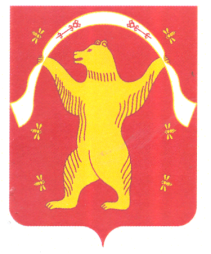 РЕСПУБЛИКА БАШКОРТОСТАНСОВЕТСЕЛЬСКОГО ПОСЕЛЕНИЯИРСАЕВСКИЙ СЕЛЬСОВЕТМУНИЦИПАЛЬНОГО РАЙОНАМИШКИНСКИЙ РАЙОН452344, д. Ирсаево, улица Школьная, 2Тел:2-37-47, 2-37-22